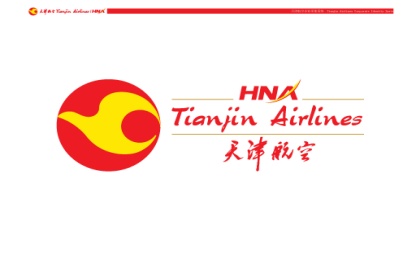 TOTAL FLYING LAST 6 MONTHSEMPLOYMENT HISTORYAny accident / incident: …………………………..………………………………………………Availability for next two months: ………………………………………………………………..Notice Period …………………………………………………………..…………………………I promise the information above is true and correct。Signed…                     (print)                     Date…Please keep this form in word format, Thank you. Apply for the position:CaptainFirst OfficerPlease attach a recent passport-size photograph of yourself here.Full Name(name on passport)Full Name(name on passport)Full Name(name on passport)Languages spoken(Indicate Ability)Languages spoken(Indicate Ability)GenderGenderGenderPlease attach a recent passport-size photograph of yourself here.Please attach a recent passport-size photograph of yourself here.NationalityNationalityNationalityCountry of BirthCountry of BirthDate of Birth  (DD/MM/YYYY)Date of Birth  (DD/MM/YYYY)Date of Birth  (DD/MM/YYYY)Please attach a recent passport-size photograph of yourself here.Please attach a recent passport-size photograph of yourself here.Marital StatusMarital StatusMarital StatusReligionReligionE-mailE-mailE-mailPlease attach a recent passport-size photograph of yourself here.Please attach a recent passport-size photograph of yourself here.Cell Phone No.Cell Phone No.Home Tel. No.Home Tel. No.Current AddressApply for aircraft type           □   E190             □   A320                 □   A330           □   E190             □   A320                 □   A330           □   E190             □   A320                 □   A330           □   E190             □   A320                 □   A330           □   E190             □   A320                 □   A330           □   E190             □   A320                 □   A330           □   E190             □   A320                 □   A330           □   E190             □   A320                 □   A330PHYSICAL STATUSHeights in CMsHeights in CMsHeights in CMsWeights in KGsWeights in KGsWeights in KGsHow did you learn about this job advertisement? How did you learn about this job advertisement? How did you learn about this job advertisement? How did you learn about this job advertisement? Captain friendsAviation websitesAviation websitesAviation websitesAgencyHow did you learn about this job advertisement? How did you learn about this job advertisement? How did you learn about this job advertisement? How did you learn about this job advertisement? AdvertisementMagazinesMagazinesMagazines Highest education degree Highest education degreeICAO English level on License? ICAO English level on License? FLYING LICENCESLicence Type/ValidationsLicensing CountryType RatingsNumberValid Until(D/M/Y)FLYING LICENCESFLYING LICENCESTOTAL FLYING HOURS IN YOUR CAREER:              (H)TOTAL FLYING HOURS IN YOUR CAREER:              (H)TOTAL FLYING HOURS IN YOUR CAREER:              (H)TOTAL FLYING HOURS IN YOUR CAREER:              (H)TOTAL FLYING HOURS IN YOUR CAREER:              (H)TOTAL FLYING HOURS IN YOUR CAREER:              (H)TOTAL FLYING HOURS IN YOUR CAREER:              (H)Flying Hours, By Type (please give as many aircrafts type as you can and give separate details on EMB140 and EMB145 if applicable, please make sure to fill in the details of last SIM and most recent flight)Flying Hours, By Type (please give as many aircrafts type as you can and give separate details on EMB140 and EMB145 if applicable, please make sure to fill in the details of last SIM and most recent flight)Flying Hours, By Type (please give as many aircrafts type as you can and give separate details on EMB140 and EMB145 if applicable, please make sure to fill in the details of last SIM and most recent flight)Flying Hours, By Type (please give as many aircrafts type as you can and give separate details on EMB140 and EMB145 if applicable, please make sure to fill in the details of last SIM and most recent flight)Flying Hours, By Type (please give as many aircrafts type as you can and give separate details on EMB140 and EMB145 if applicable, please make sure to fill in the details of last SIM and most recent flight)Flying Hours, By Type (please give as many aircrafts type as you can and give separate details on EMB140 and EMB145 if applicable, please make sure to fill in the details of last SIM and most recent flight)Flying Hours, By Type (please give as many aircrafts type as you can and give separate details on EMB140 and EMB145 if applicable, please make sure to fill in the details of last SIM and most recent flight)Aircraft TypeTotal TimeCommand TimeCo-Pilot TimeInstructor TimeDate Of Last SIM Check and most recent flight (D/M/Y)Date Of Last SIM Check and most recent flight (D/M/Y)AircraftCommand TimeCo-Pilot TimeInstructor TimeTraining QualificationsTraining QualificationsTraining QualificationsTraining QualificationsCompany NameAircraft TypesTraining Type(TRE,TRI,CRE,CRI,FI)Specify Approvals i.e. Line Base,Sim,CAA,FAARemarkTRE: Type Rating Examiner; TRI: Type Rating Instructor; CRE: Class Rating Examiner; CRI: Class Rating Instructor; FI: Flight Instructor ; LTC: Line Training Captain.TRE: Type Rating Examiner; TRI: Type Rating Instructor; CRE: Class Rating Examiner; CRI: Class Rating Instructor; FI: Flight Instructor ; LTC: Line Training Captain.TRE: Type Rating Examiner; TRI: Type Rating Instructor; CRE: Class Rating Examiner; CRI: Class Rating Instructor; FI: Flight Instructor ; LTC: Line Training Captain.Medical InformationMedical InformationMedical InformationMedical InformationClassClassStarting Date (D/M/Y)Expiry Date (D/M/Y)RemarkTRE: Type Rating Examiner; TRI: Type Rating Instructor; CRE: Class Rating Examiner; CRI: Class Rating Instructor; FI: Flight Instructor; LTC: Line Training Captain.TRE: Type Rating Examiner; TRI: Type Rating Instructor; CRE: Class Rating Examiner; CRI: Class Rating Instructor; FI: Flight Instructor; LTC: Line Training Captain.TRE: Type Rating Examiner; TRI: Type Rating Instructor; CRE: Class Rating Examiner; CRI: Class Rating Instructor; FI: Flight Instructor; LTC: Line Training Captain.Passport InformationPassport InformationPassport InformationNational ID/ Passport No.Starting Date (D/M/Y)Expiry Date (D/M/Y)Interview Experience in Chinese Airlines（Including in China and abroad）Interview Experience in Chinese Airlines（Including in China and abroad）Interview Experience in Chinese Airlines（Including in China and abroad）Company(in China)Interview TimeReasons of failure or not continueCOMPANYCountryFROMTOPOSITIONAIRCRAFT  TYPEChief Pilot’s information of the last companyChief Pilot’s information of the last companyChief Pilot’s information of the last companyChief Pilot’s information of the last companyCOMPANYChief Pilot’s nameTelephone number of his officeEmail 